Белошапкина Елена Александровна, МБОУ «СОШ №5» города Обнинска, учитель истории«Новая реальность» образованияВ педагогической среде давно известно понятие «модель выпускника». Педагоги понимают к чему они должны стремиться, какого ученика получить. «Модель выпускника»— это предполагаемый результат реализации образовательной программы ФГОС, общий ответ на вопрос о том, какой «продукт» должен получиться в результате деятельности педагогического коллектива. Что из себя представляет «модель выпускника»?умения работать с большими объектами информации;коммуникативных навыков;креативности;способности переобучаться.установка на инициативу в приобретении компетенций и формировании высокой компетентности;готовность и способность к технологическим, организационным, социальным инновациям;высокая социальная активность;требовательность к исполнению обязательств, ориентация на сотрудничество и взаимную ответственность;способность быстро адаптироваться к новым вызовам;компетентность в осуществлении социальных взаимодействий, способствующих быстрому распространению опыта и созданию эффектов коллективного действия.личностная культура;семейная культура;социальная культура.В эпоху глобальной конкуренции и высокой неопределенности будущего победителями оказываются те страны, которые делают основную ставку на самого человека, на максимальное развитие его потенциала, на способности людей делать жизнь лучше, развивать себя, культуру, отечество, планету в условиях быстрых и непредсказуемых изменений. Ключевую роль в этой новой повестке играет образование. Поэтому школа должна выпускать «идеальную» модель выпускника, а реализовать данную модель можно через реализацию функциональной грамотности. Современному обществу требуются люди, умеющие быстро адаптироваться к изменениям, происходящим в постиндустриальном мире. Объективной исторической закономерностью в настоящее время является повышение требований к уровню образованности человека.«Функционально грамотный человек — это человек, который способен использовать все постоянно приобретаемые в течение жизни знания, умения и навыки для решения максимально широкого диапазона жизненных задач в различных сферах человеческой деятельности, общения и социальных отношений» (А. А. Леонтьев)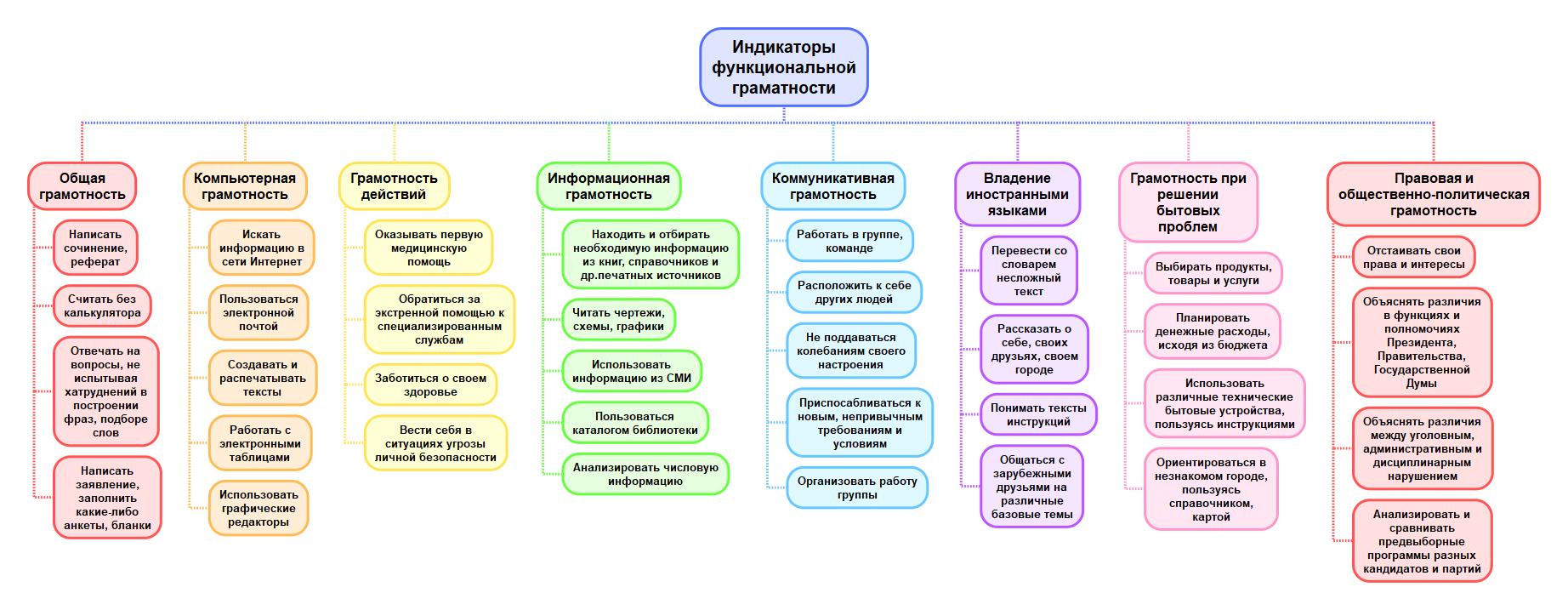 Однако сейчас необходимо расширять индикаторы функциональной грамотности. На мой взгляд необходимо добавить  проектно-исследовательскую  и финансовую грамотность. Школа должна выпустить обучающегося, готового жить в современном мире.Что включить в индикаторы данных пунктов?Проектно-исследовательская грамотность:умение выявлять проблемы;ставить цели;умение составлять план;умение действовать согласно плану;Финансовая грамотность:планирование денежных доходов;планирование денежных расходов;базовые знания о инвестировании;Делая вывод, на выходе школа получает обучающегося: функционально, финансово, проектно грамотным. Модель выпускника "новой" школы поможет расставить приоритеты в педагогической практике и ориентировать ее на реализацию процедуры саморазвития учащихся, которая повысит качество учения и закрепит условия управления человеком своими внутренними ресурсами. Формирование выпускника "новой" школы предполагает высокие требования к компетенции педагога, и в большей степени к ИКТ-компетенции. Так как от педагога, во многом, зависит формирование обучающегося. Сейчас объясню почему к ИКТ-компетенции больше требований. Современные дети не могут представить себе мир без гаджетов и интернета, поэтому процесс их обучения должен проходить в привычной для них цифровой среде. Но не просто цифровой, а цифровой образовательной среде. Цифровой образовательной средой может стать сайт педагога.Сайт педагога:Цифровые компетенции.Заметили, что всё медленно переходит в цифровое пространство? Вот и система образования не стала отставать и взялась за цифровизацию... Уметь применять новые технологии – одна из основных компетенций педагога сегодня. Новые инструменты в учебном процессе.Теперь в доступе не только методички и учебники, а целая образовательная платформа: Интерактивные карты, запоминающиеся презентации, упражнения, домашние задания и тесты.Автоматизация.На сайте можно организовать систему контроля: листы рабочей тетради, тесты. Все будет проверено автоматически и все результаты придут учителю. Материалы доступны всегда и везде.Всё находятся в одном месте – на сайте. И он всегда под рукой: педагога, обучающегося, родителя.  Понятность.И пятиклассники, и одиннадцатиклассник – все живут в гаджетах. Детям удобнее учиться в Интернете, искать там информацию, проходить тесты. Так почему бы и нам, педагогам, не пользоваться плюсами Интернета? Нам будет легче преподавать, а ребятам – интереснее учиться.На сайте можно разместить различные материалы:Google документы - можно прикрепить документ с вопросом и обучающиеся будут в него впечатывать свои ответы и присылать учителю.Google презентации - аналогичные действия как с документами. Можно задать каждому презентацию, а можно сделать одну на всех по теме - организовать групповую работу.Google таблицы - для каких-либо расчетов. Чаще всего для анализа ответов через форму.Google формы — это пригодится для создания тестов и опросов. Youtube - встроить на сайт видеоуроки с Youtube.Для размещения материала на сайте нужно многое учесть:Объём. Отбирать минимум, который необходимо знать. Остальное можно прикрепить ссылками на случай, если ученика тема заинтересует.Визуализация.  Делать тематические блоки через отступы, заголовки, цитаты, выравнивания. Внешнее оформленный текст легче читается.Инфографика, схемы, таблицы. По каждой теме подобрать иллюстративный материал.Тезисы. В конце материала обязательно краткие тезисы, выводы.Видеоролики. Добавляю ссылки на видеоуроки или другие ролики, которые помогут изучить тему.Задания. Электронные рабочие листы, тесты, рабочие тетради.Таким образом, согласно вышесказанному, Интернет‑ресурс педагога во многом должен отталкиваться от потребностей целевой аудитории и соответствовать ее интересам. Вместе с тем, чтобы сайт имел личностную значимость для педагога, он должен помогать ему в решении каких-либо задач: образовательных (уроки), воспитательный (классные часы), внеурочных (доп. образование, внеурочная деятельность).Литература:https://mcko.ru/articles/2264https://sibac.info/conf/innovation/lxiv/66743Функциональная грамотность выпускников школ. С.Г.Вершловский, М.Д.Матюшкина